Special Dietary Needs in the CACFP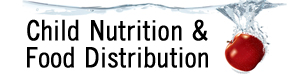 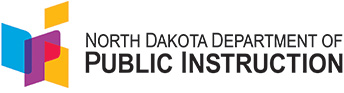 Programs that participate in the CACFP are required to make reasonable modifications to accommodate participants with disabilities. This is required only when supported by a written medical statement from a state recognized medical authority.  North Dakota approved state licensed medical authorities are physicians, physician assistants, and nurse practitioners. 	www.nd.gov/dpi/